«… НИ ЁЛКИ, НИ ПАЛКИ…»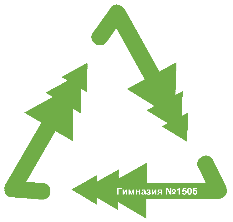 АНКЕТА УЧАСТНИКА			___ декабря 2016г.Название работы:Состав участников команды (ФИО, класс):Ответственный от группы (ФИО, тел., e-mail):Подача анкеты означает согласие с правилами проведения конкурса_________________